Заочный краеведческий проект«Первые шаги в науку. Память о прошлом и настоящем - для будущего».В Центре туризма и экскурсий подведены итоги заочного краеведческого проекта «Первые шаги в науку. Память о прошлом и настоящем – для будущего», старт которому был дан ещё в сентябре. Ребята вместе с родителями и учителями  придумали и изготовили замечательные проекты, в которых отразили свой взгляд на будущее города Рыбинска, проанализировав прошлое и настоящее города.180 участников из 9 образовательных организаций городского округа город Рыбинск (лицей №2, школы №№ 6, 10, 21, 23, 27, 28, 32, 43) представили 18 проектов. Этими замечательными  проектами о родном городе пополнилась копилка краеведческого отдела нашего Центра. Их мы будем использовать на мероприятиях для младших школьников и на занятиях объединений по краеведению.Как всегда, хочется отметить талант, трудолюбие, креативность, наших педагогов и сказать огромное спасибо за их работу!Педагог-организатор краеведческого отдела Т.В. Широкова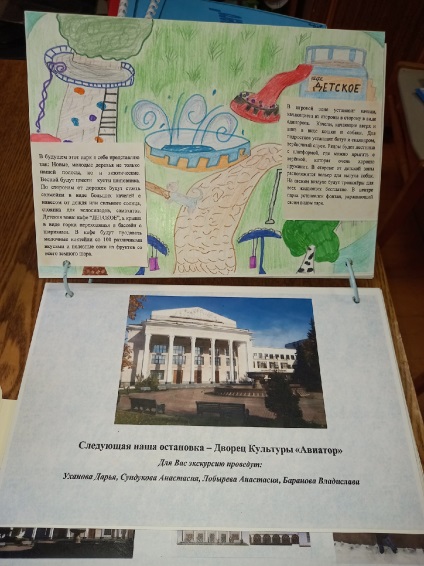 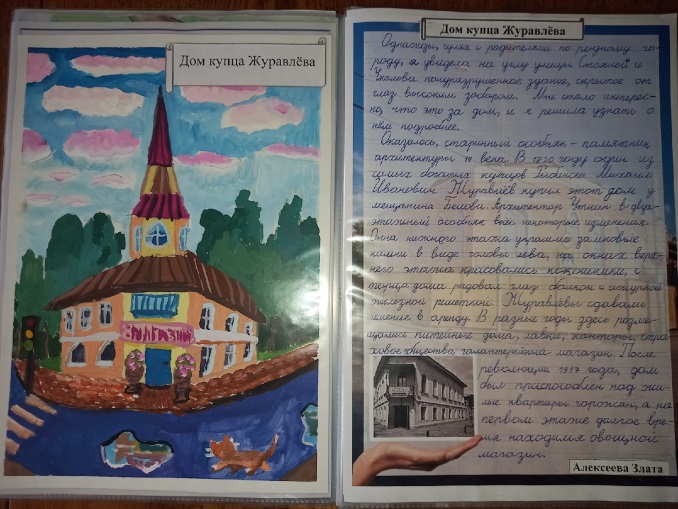 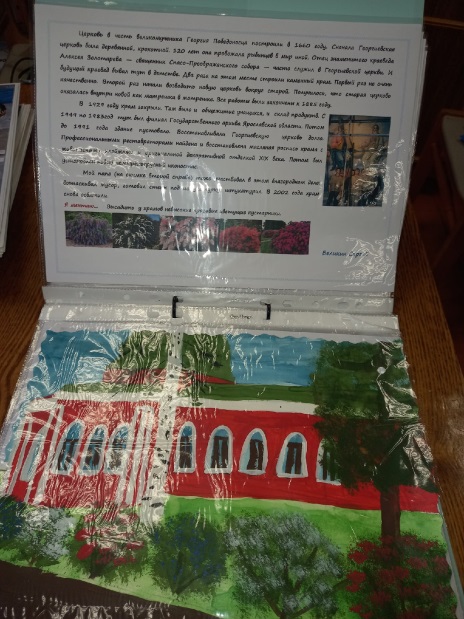 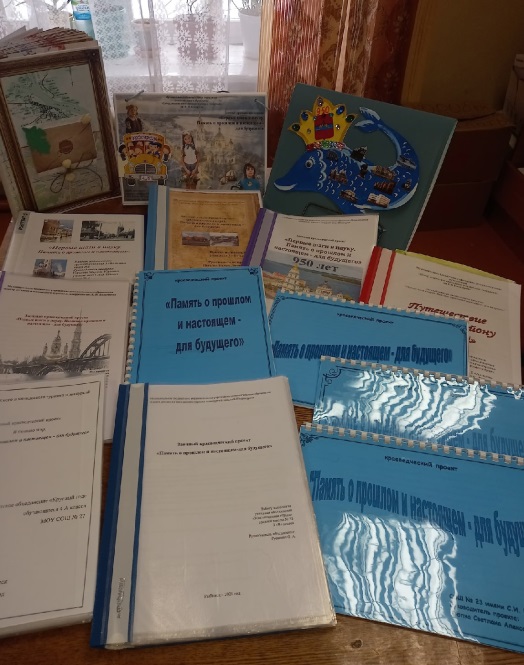 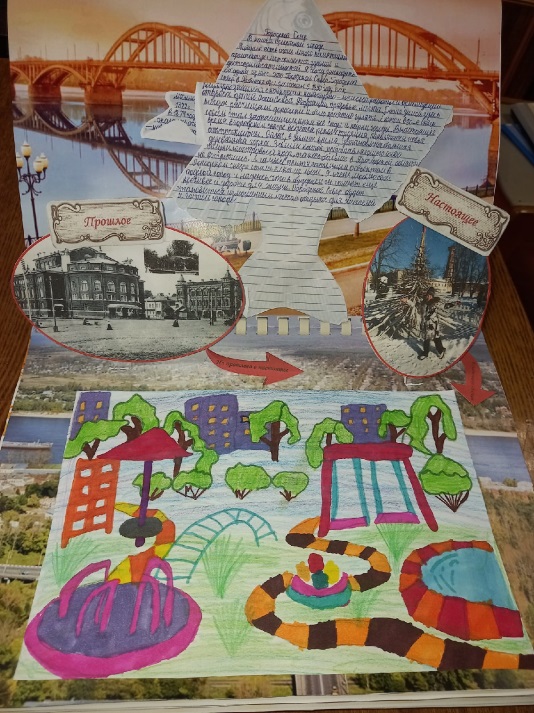 